NASIG STUDENT MENTORING PROGRAM 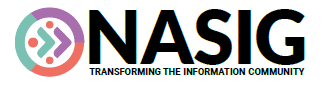 2023 APPLICATION FOR MENTORSDue June 1st, 2023Name: _____________________________________________________________Workplace: __________________________________________________________Title: _______________________________________________________________Email address: _______________________________________________________Phone number: __________________  Address: ____________________________						              ____________________________Years of related experience: ________Are you a member of NASIG?Yes_____                                                                        	No_____The NASIG Student Mentoring Program requires a one year commitment of participation from mentors.  This year’s program will run from July 2023 to May 2024.  Will you be able to commit to this timeframe?Yes_____                                                                        	No_____Why do you wish to serve as a mentor?Areas of Expertise (Check all that apply.)Please list any other relevant areas of expertise that are not mentioned above.Would you be able to mentor on research and publication?Yes_____                                                                        	No_____Would you be willing to mentor on the school to work transition?Yes______                                                                     	No_____Is there any other information that you would like to add to this application?The NASIG Student Mentoring Programs plans to match one mentee with one mentor.  However, if there is an excess number of mentee applicants, would you be willing to work with two mentees?Yes_____                                                                        	No_____         	Please email your completed application by June 1st, 2023 to mentoring@nasig.orgBy submitting this form you aknowledge that you will actively participate in the program, will strive to be respectful and constructive in all communication.  The Mentoring and Student Outreach Committee will be contacted if issues/concerns arise that the mentor or mentee are not able to resolve on their own.  All discussions and information will be kept confidential unless otherwise specified by the both the mentor and mentee. __ Cataloging/Metadata  __ Scholarly Communication__ Technical Services__ Public Services__ Resource Sharing__ Electronic Resources__ Linked Data & Usability__ Access & Discoverability__ Collection Development/Assessment__ Serials Management__ Preservation/Digital Preservation__ Open Access__ Industry Standards__ Licensing__ Library Web Site Development__ Accessibility/Diversity Initiatives__ Usage Statistics__ Institutional Repositories